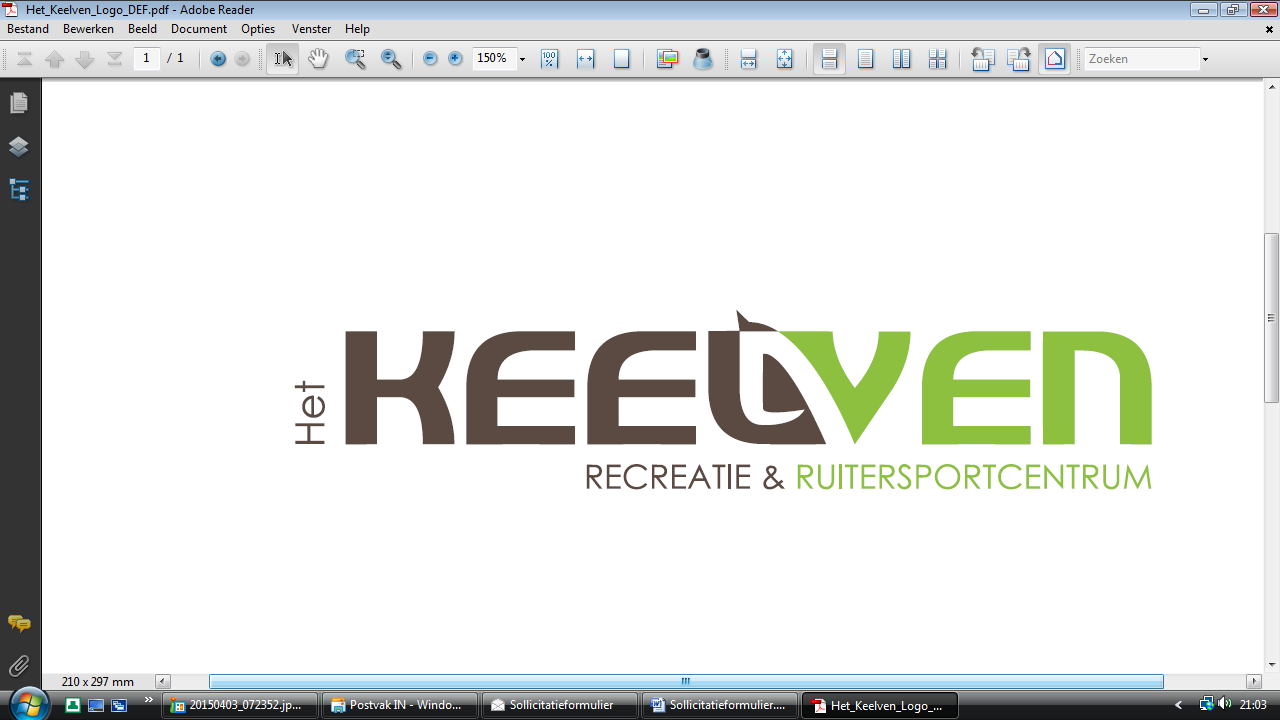 SollicitatieformulierDit sollicitatieformulier kun je afgeven bij de balie in de foyer. Als we interesse hebben, word je door ons benaderd. Sollicitatieformulieren ouder dan een half jaar worden uit ons bestand verwijderd. Namens het gehele Keelven-team.Fam. Welten en medewerkersZou u dit sollicitatieformulier zo volledig mogelijk en in BLOKLETTERS in willen vullen. Uw gegevens worden door ons vertrouwelijk behandeld. LET OP: lever ook een kopie van uw identiteitsbewijs, een pasfoto en eventuele schoolroosters in.Zou u dit sollicitatieformulier zo volledig mogelijk en in BLOKLETTERS in willen vullen. Uw gegevens worden door ons vertrouwelijk behandeld. LET OP: lever ook een kopie van uw identiteitsbewijs, een pasfoto en eventuele schoolroosters in.PERSOONSGEGEVENSVoorletter(s):_________________________________________________ Voornaam / namen:_________________________________________________ Roepnaam:_________________________________________________ Achternaam (meisjesnaam):_________________________________________________ Voorvoegsel achternaam*:_________________________________________________ Geslacht:O ManO VrouwNationaliteit:_________________________________________________ GEBOORTEGEGEVENSGeboortedatum:__-__-____Geboorteplaats:_________________________________________________ Geboorteland:_________________________________________________ PARTNERGEGEVENSBurgerlijke staat:O GehuwdO OngehuwdO SamenwonendHuwelijksdatum*:__-__-____Roepnaam partner*:_________________________________________________ Achternaam partner*:_________________________________________________ Geslacht partner*:O ManO VrouwGeboortedatum partner*:__-__-____ADRESGEGEVENSAdres:_________________________________________________ Huisnummer + Toevoeging*:_________________________________________________ Postcode:_________________________________________________ Woonplaats:_________________________________________________ Woonland:_________________________________________________ Telefoonnummer vast:_________________________________________________ Telefoonnummer mobiel:_________________________________________________ E-mailadres:_________________________________________________ IDENTITEITSBEWIJSIDENTITEITSBEWIJSIDENTITEITSBEWIJSIDENTITEITSBEWIJSSoort Identiteitsbewijs:Soort Identiteitsbewijs:Soort Identiteitsbewijs:Soort Identiteitsbewijs:O Paspoort    			O Paspoort    			O Paspoort    			O Paspoort    			O Identiteitskaart  O Identiteitskaart  O Identiteitskaart  O Identiteitskaart  O VerblijfsvergunningO VerblijfsvergunningO VerblijfsvergunningO VerblijfsvergunningDocumentnummer:Documentnummer:Documentnummer:Documentnummer:_________________________________________________ _________________________________________________ _________________________________________________ _________________________________________________ Sofinummer / Burger Service Nr.:Sofinummer / Burger Service Nr.:Sofinummer / Burger Service Nr.:Sofinummer / Burger Service Nr.:_________________________________________________ _________________________________________________ _________________________________________________ _________________________________________________ Vervaldatum identiteitsbewijs:Vervaldatum identiteitsbewijs:Vervaldatum identiteitsbewijs:Vervaldatum identiteitsbewijs:__-__-_______-__-_______-__-_______-__-_____BESCHIKBAARHEIDIk solliciteer voor een functie in de:BESCHIKBAARHEIDIk solliciteer voor een functie in de:BESCHIKBAARHEIDIk solliciteer voor een functie in de:BESCHIKBAARHEIDIk solliciteer voor een functie in de:0 Horeca0 Manege0 Recreatie0 Maakt niet uit0 Horeca0 Manege0 Recreatie0 Maakt niet uit0 Horeca0 Manege0 Recreatie0 Maakt niet uit0 Horeca0 Manege0 Recreatie0 Maakt niet uitIk solliciteer hier als:Ik solliciteer hier als:Ik solliciteer hier als:Ik solliciteer hier als:O Avond- en/of weekendmedewerker0 Oproepkracht/noodhulpO Avond- en/of weekendmedewerker0 Oproepkracht/noodhulpO Avond- en/of weekendmedewerker0 Oproepkracht/noodhulpO Avond- en/of weekendmedewerker0 Oproepkracht/noodhulpO VakantiemedewerkerO VakantiemedewerkerO VakantiemedewerkerO VakantiemedewerkerO Parttime-medewerker0 Fulltime-medewerkerO Parttime-medewerker0 Fulltime-medewerkerO Parttime-medewerker0 Fulltime-medewerkerO Parttime-medewerker0 Fulltime-medewerkerIk ben beschikbaar vanaf:Ik ben beschikbaar vanaf:Ik ben beschikbaar vanaf:Ik ben beschikbaar vanaf:__-__-______-__-______-__-______-__-____Ik ben beschikbaar voor maximaal ______ uren per week op:Ik ben beschikbaar voor maximaal ______ uren per week op:Ik ben beschikbaar voor maximaal ______ uren per week op:Ik ben beschikbaar voor maximaal ______ uren per week op:Ik ben beschikbaar voor maximaal ______ uren per week op:Ik ben beschikbaar voor maximaal ______ uren per week op:Ik ben beschikbaar voor maximaal ______ uren per week op:OchtendMiddagMiddagMiddagAvondAvondMaandagOOOOOODinsdagOOOOOOWoensdagOOOOOODonderdagOOOOOOVrijdagOOOOOOZaterdagOOOOOOZondag0OOO00Naar welke functie(s) solliciteert u?Naar welke functie(s) solliciteert u?Naar welke functie(s) solliciteert u?_________________________________________________ _________________________________________________ _________________________________________________ _________________________________________________ Heeft u al eerder bij ons gewerkt?Heeft u al eerder bij ons gewerkt?Heeft u al eerder bij ons gewerkt?O JaO JaO JaO JaO NeeO NeeO NeeO NeeWaarom wilt u bij ons komen werken?Waarom wilt u bij ons komen werken?Waarom wilt u bij ons komen werken?_________________________________________________ _________________________________________________ _________________________________________________ _________________________________________________ _________________________________________________ _________________________________________________ _________________________________________________ _________________________________________________ _________________________________________________ _________________________________________________ _________________________________________________ _________________________________________________ BANKGEGEVENSBANKGEGEVENSBANKGEGEVENSBank- of gironummer*:Bank- of gironummer*:Bank- of gironummer*:_________________________________________________ _________________________________________________ _________________________________________________ _________________________________________________ * geen spaarrekening!* geen spaarrekening!* geen spaarrekening!LOONHEFFINGSKORTINGLOONHEFFINGSKORTINGLOONHEFFINGSKORTINGMoeten we loonheffingskorting toepassen?**Moeten we loonheffingskorting toepassen?**Moeten we loonheffingskorting toepassen?**O  Ja, vanaf __-__-____ 	O  NeeO  Ja, vanaf __-__-____ 	O  NeeO  Ja, vanaf __-__-____ 	O  NeeO  Ja, vanaf __-__-____ 	O  Nee** Loonheffingskorting kan slechts toegepast worden bij één werkgever. Dus werk je ook nog elders, dan moet je kiezen bij welke werkgever je loonheffingskorting wilt laten toepassen. Informeer eventueel ook bij je huidige werkgever.** Loonheffingskorting kan slechts toegepast worden bij één werkgever. Dus werk je ook nog elders, dan moet je kiezen bij welke werkgever je loonheffingskorting wilt laten toepassen. Informeer eventueel ook bij je huidige werkgever.** Loonheffingskorting kan slechts toegepast worden bij één werkgever. Dus werk je ook nog elders, dan moet je kiezen bij welke werkgever je loonheffingskorting wilt laten toepassen. Informeer eventueel ook bij je huidige werkgever.** Loonheffingskorting kan slechts toegepast worden bij één werkgever. Dus werk je ook nog elders, dan moet je kiezen bij welke werkgever je loonheffingskorting wilt laten toepassen. Informeer eventueel ook bij je huidige werkgever.** Loonheffingskorting kan slechts toegepast worden bij één werkgever. Dus werk je ook nog elders, dan moet je kiezen bij welke werkgever je loonheffingskorting wilt laten toepassen. Informeer eventueel ook bij je huidige werkgever.** Loonheffingskorting kan slechts toegepast worden bij één werkgever. Dus werk je ook nog elders, dan moet je kiezen bij welke werkgever je loonheffingskorting wilt laten toepassen. Informeer eventueel ook bij je huidige werkgever.** Loonheffingskorting kan slechts toegepast worden bij één werkgever. Dus werk je ook nog elders, dan moet je kiezen bij welke werkgever je loonheffingskorting wilt laten toepassen. Informeer eventueel ook bij je huidige werkgever.OVERIGEOVERIGEOVERIGEHobby's/ vrijetijdsbesteding:Hobby's/ vrijetijdsbesteding:Hobby's/ vrijetijdsbesteding:____________________________________________________________________________________________________________________________________________________________________________________________________Ik ben in het bezit van:Ik ben in het bezit van:Ik ben in het bezit van:O Rijbewijs BO Rijbewijs BO Rijbewijs BO Rijbewijs BO EHBO-diplomaO EHBO-diplomaO EHBO-diplomaO EHBO-diplomaO BHV-diplomaO BHV-diplomaO BHV-diplomaO BHV-diplomaWERKERVARING - Geef de drie meest relevante bedrijven opWERKERVARING - Geef de drie meest relevante bedrijven opWERKERVARING - Geef de drie meest relevante bedrijven opWERKERVARING - Geef de drie meest relevante bedrijven opWERKERVARING - Geef de drie meest relevante bedrijven opWERKERVARING - Geef de drie meest relevante bedrijven opWERKERVARING - Geef de drie meest relevante bedrijven opNaam bedrijf: ___________________Naam bedrijf: ___________________Naam bedrijf: ___________________Van: __-__-____ tot: __-__-____Van: __-__-____ tot: __-__-____Van: __-__-____ tot: __-__-____Van: __-__-____ tot: __-__-____Functie:  _______________________Functie:  _______________________Functie:  _______________________Vertrekreden: _____________________________________Vertrekreden: _____________________________________Vertrekreden: _____________________________________Vertrekreden: _____________________________________Naam referentie: ________________Naam referentie: ________________Naam referentie: ________________Tel. referentie: ____________________________________Tel. referentie: ____________________________________Tel. referentie: ____________________________________Tel. referentie: ____________________________________Naam bedrijf: ___________________Naam bedrijf: ___________________Naam bedrijf: ___________________Van: __-__-____ tot: __-__-____Van: __-__-____ tot: __-__-____Van: __-__-____ tot: __-__-____Van: __-__-____ tot: __-__-____Functie:  _______________________Functie:  _______________________Functie:  _______________________Vertrekreden: _____________________________________Vertrekreden: _____________________________________Vertrekreden: _____________________________________Vertrekreden: _____________________________________Naam referentie: ________________Naam referentie: ________________Naam referentie: ________________Tel. referentie: ____________________________________Tel. referentie: ____________________________________Tel. referentie: ____________________________________Tel. referentie: ____________________________________Naam bedrijf: ___________________Naam bedrijf: ___________________Naam bedrijf: ___________________Van: __-__-____ tot: __-__-____Van: __-__-____ tot: __-__-____Van: __-__-____ tot: __-__-____Van: __-__-____ tot: __-__-____Functie:  _______________________Functie:  _______________________Functie:  _______________________Vertrekreden: _____________________________________Vertrekreden: _____________________________________Vertrekreden: _____________________________________Vertrekreden: _____________________________________Naam referentie: ________________Naam referentie: ________________Naam referentie: ________________Tel. referentie: ____________________________________Tel. referentie: ____________________________________Tel. referentie: ____________________________________Tel. referentie: ____________________________________SCHOOLOPLEIDINGEN, CURSUSSEN, E.D.SCHOOLOPLEIDINGEN, CURSUSSEN, E.D.SCHOOLOPLEIDINGEN, CURSUSSEN, E.D.__________________________________________________________________________________________Van: __-__-____ tot: __-__-____             Diploma: Ja / NeeVan: __-__-____ tot: __-__-____             Diploma: Ja / NeeVan: __-__-____ tot: __-__-____             Diploma: Ja / NeeVan: __-__-____ tot: __-__-____             Diploma: Ja / Nee__________________________________________________________________________________________Van: __-__-____ tot: __-__-____             Diploma: Ja / NeeVan: __-__-____ tot: __-__-____             Diploma: Ja / NeeVan: __-__-____ tot: __-__-____             Diploma: Ja / NeeVan: __-__-____ tot: __-__-____             Diploma: Ja / Nee__________________________________________________________________________________________Van: __-__-____ tot: __-__-____             Diploma: Ja / NeeVan: __-__-____ tot: __-__-____             Diploma: Ja / NeeVan: __-__-____ tot: __-__-____             Diploma: Ja / NeeVan: __-__-____ tot: __-__-____             Diploma: Ja / Nee__________________________________________________________________________________________Van: __-__-____ tot: __-__-____             Diploma: Ja / NeeVan: __-__-____ tot: __-__-____             Diploma: Ja / NeeVan: __-__-____ tot: __-__-____             Diploma: Ja / NeeVan: __-__-____ tot: __-__-____             Diploma: Ja / Nee__________________________________________________________________________________________Van: __-__-____ tot: __-__-____             Diploma: Ja / NeeVan: __-__-____ tot: __-__-____             Diploma: Ja / NeeVan: __-__-____ tot: __-__-____             Diploma: Ja / NeeVan: __-__-____ tot: __-__-____             Diploma: Ja / NeeOPMERKINGEN/MOTIVATIE, _________________________________________________________________________________OPMERKINGEN/MOTIVATIE, _________________________________________________________________________________OPMERKINGEN/MOTIVATIE, _________________________________________________________________________________OPMERKINGEN/MOTIVATIE, _________________________________________________________________________________OPMERKINGEN/MOTIVATIE, _________________________________________________________________________________OPMERKINGEN/MOTIVATIE, _________________________________________________________________________________OPMERKINGEN/MOTIVATIE, _____________________________________________________________________________________________________________________________________________________________________________________________________________________________________________________________________________________________________________________________________________________________________________________________________________________________________________________________________________________________________________________________________________________________________________________________________________________________________________________________________________________________________________________________________________________________________________________________________________________________________________________________________________________________________________________________________________________________________________________________________________________________________________________________________________________________________________________________________________________________________________________________________________________________________________________________________________________________________________________________________________________________________________________________________________________________________________________________________________________________________________________________________________________________________________________________________________________________________________________________________________________________________________________________________________________________________________________________________________________________________________________________________________________________________________________________________________________________________________________________________________________________________________________________________________________________________________________________________________________________________________________________________________________________________________________________________________________________________________________________________________________________________________________________________________________________________________Inleverdatum:Inleverdatum:Inleverdatum:__-__-______-__-______-__-______-__-____